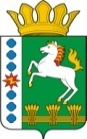 КОНТРОЛЬНО-СЧЕТНЫЙ ОРГАН ШАРЫПОВСКОГО РАЙОНАКрасноярского краяЗаключениена проект Постановления администрации Шарыповского района «О внесении изменений в Постановление администрации Шарыповского района от 30.10.2013 № 844-п «Об утверждении муниципальной программы «Обеспечение доступным и комфортным жильем и коммунальными услугами жителей Шарыповского района»  на 2014-2016 годы (в ред. от 18.04.2014 № 270-п, от 19.06.2014 № 454-п) 09 сентября 2014 год 								      № 66Настоящее экспертное заключение подготовлено Контрольно – счетным органом Шарыповского района на основании ст. 157 Бюджетного  кодекса Российской Федерации, ст. 9 Федерального закона от 07.02.2011 № 6-ФЗ «Об общих принципах организации и деятельности контрольно – счетных органов субъектов Российской Федерации и муниципальных образований», ст. 15 Решения Шарыповского районного Совета депутатов от 20.09.2012 № 31/289р «О внесении изменений и дополнений в Решение Шарыповского районного Совета депутатов от 21.06.2012 № 28/272р «О создании Контрольно – счетного органа Шарыповского района» (в ред. от 20.03.2014 № 46/536р).Представленный на экспертизу проект Постановления администрации Шарыповского района «О внесении изменений в Постановление администрации Шарыповского района от 30.10.2013 № 844-п «Об утверждении муниципальной программы «Обеспечение доступным и комфортным жильем и коммунальными услугами жителей Шарыповского района» на 2014-2016 годы (далее по тексту проект Постановления) направлен в Контрольно – счетный орган Шарыповского района 08 сентября 2014 года, разработчиком данного проекта Постановления является муниципальное казенное учреждение «Управление службы заказчика» администрации Шарыповского района. Основанием для разработки муниципальной программы являются:- статья 179 Бюджетного кодекса Российской Федерации;- постановление администрации Шарыповского района от 30.07.2013 № 540-п «Об утверждении Порядка принятия решений о разработке  муниципальных программ Шарыповского района, их формировании и реализации»;- распоряжение администрации Шарыповского района от 02.08.2013  № 258-р «Об утверждении перечня муниципальных программ Шарыповского района».Ответственный исполнитель муниципальной программы администрация Шарыповского района.Соисполнитель муниципальной программы – муниципальное казенное учркждение «Управление спорта, туризма и молодежной политики Шарыповского района».Перечень подпрограмм и отдельных мероприятий муниципальной программы:Обеспечением документами территориального планирования и планирования территорий муниципальных образований шарыповского района.Обеспечение доступным жильем молодых семей и молодых специалистов в сельской местности.Обеспечение жильем молодых семей.Организация утилизации и переработки отходов на территории Шарыповского района.Мероприятия:Обеспечение деятельности (оказание услуг) подведомственных учреждений;Выполнение отдельных государственных полномочий по организации проведения мероприятий по отлову, учету, содержанию и иному обращению с безнадзорными домашними животными;Межбюджетные трансферты для перечисления бюджетам поселения;Реализация временных мер поддержки населения в целях обеспечения доступности коммунальных услуг; Реализация мероприятий в области энергосбережения и повышения энергетической эффективности.Цель муниципальной программы – повышение доступности жилья, качества и надежности предоставления жилищно-коммунальных услуг населению.Задачи муниципальной программы:Создание условий для устойчивого развития территорий муниципальных образований, развития инженерной, транспортной и социальной инфраструктур, сохранение окружающей среды и объектов культурного наследия.Улучшение жилищных условий молодых семей и молодых специалистов, работающих в организациях агропромышленного комплекса или социальной сферы в сельской местности.Государственная поддержка в решении жилищной проблемы молодых семей, признанных в установленном порядке, нуждающимся в улучшении жилищных условий.Предотвращение вредного воздействия бытовых и промышленных отходов за здоровье человека и окружающую природную среду.Обеспечение населения района качественными услугами, а также формирование эффективной системы управления энергосбережением и повышением энергетической эффективности.Мероприятие проведено 09 сентября 2014 года.В ходе подготовки заключения Контрольно – счетным органом Шарыповского района были проанализированы следующие материалы:- проект Постановления администрации Шарыповского района «О внесении изменений в Постановление администрации Шарыповского района от 30.10.2013 № 844-п «Об утверждении муниципальной программы «Обеспечение доступным и комфортным жильем и коммунальными услугами жителей Шарыповского района» на 2014-2016 годы;-паспорт муниципальной программы «Обеспечение доступным и комфортным жильем и коммунальными услугами жителей Шарыповского района» на 2014-2016 годы;- решение Шарыповского районного Совета депутатов от 05.12.2013 №44/515р «О районном бюджете на 2014 год и плановый период 2015-2016 годов» (в ред. от 21.08.2014 № 50/567).        Рассмотрев представленные материалы к проекту Постановления администрации Шарыповского района «О внесении изменений в Постановление администрации Шарыповского района от 30.10.2013 № 844-п «Об утверждении муниципальной программы «Обеспечение доступным и комфортным жильем и коммунальными услугами жителей Шарыповского района» на 2014-2016 годы  (далее Постановление) (в ред. от 18.04.2014 № 270-п, от 19.06.2014 № 454-п) установлено следующее:     1.  В соответствии с проектом Постановления происходит изменение по строке (пункту) «Информация по ресурсному обеспечению программы, в том числе в разбивке по источникам финансирования, по годам реализации программы».После внесения изменений строка  будет читаться:Увеличение объемов бюджетных ассигнований на реализацию муниципальной программы в сумме 53 990 242,82 руб.  или на  177,65%, в том числе:- увеличение за счет районного бюджета в сумме 577 075,52 руб. или на 2,98%;- увеличение за счет краевого бюджета в сумме 45 565 452,30 руб. или на 461,88%;-увеличение за счет федерального бюджета в сумме 6 796 350,00 руб.                  или на 100 %; - увеличение за счет средств юридических лиц в сумме 1 051 365,00,36 руб. или на 100 %; 2. В соответствии с паспортом подпрограммы  2 «Обеспечение доступным жильем молодых семей и молодых специалистов в сельской местности» вносится изменения в части увеличения объёма финансирования подпрограммы.После внесения изменений строка будет читаться:Увеличивается объем бюджетных ассигнований за счет районного, краевого, федерального бюджетов и средств юридических лиц в сумме 25 678 400,00  руб., или в 7,5 раз согласно письма Министерства сельского хозяйства и продовольственной политики Красноярского края   от 02.07.2014        № 24-27/2655, приказом Министерства  от 20.06.2014 № 356-о в 2014 году утвержден сводный список получателей жилья по договорам найма жилого помещения, который увеличен на 3 человека. Показатель «Количество молодых семей и молодых специалистов, улучшивших жилищные условия» увеличен на 3 человека и составляет 14 человек, а также площадь введённого жилья увеличена до 828 м2 (ранее данный показатель составлял 695 м2).Объем средств субсидии из краевого бюджета и перечень получателей утвержден Распоряжением Правительства Красноярского края от 07.08.2014  № 543-р.3. В соответствии с паспортом подпрограммы  3 «Обеспечение жильем молодых семей» вносится изменения в части увеличения объёма финансирования подпрограммы за счет краевого и федерального бюджетов.После внесения изменений строка будет читаться:Увеличивается объем бюджетных ассигнований за счет  краевого и  федерального бюджетов на 2014 год в сумме 951 039,00  руб., или на 68,13 % согласно Соглашения от 04.08.2014 «О предоставлении в 2014 году субсидии муниципальному образованию Шарыповский район», в том числе по  мероприятиям: 2. «Предоставление социальных выплат молодым семьям  на строительство (приобретение) жилья за счет краевого бюджета» на 707 067,00 рублей;3. «Предоставление социальных выплат молодым семьям  на строительство (приобретение) жилья за счет федерального бюджета» на 243 972,00 рублей. Кроме того, уточнен целевой индикатор программы на 2014 год «Количество молодых семей, улучшивших жилищные условия» в сторону уменьшения показателя на 1 семью, так как Министерством строительства и архитектуры Красноярского края было одобрено три семьи вместо запланированных четырех.  Изменения вносятся с целью приведения в соответствии бюджета Шарыповского района, а именно:1. Изменение к отдельному мероприятию 1. «Руководство и управление в сфере  установленных функций и полномочий, осуществляющих казёнными учреждениями» в связи с необходимостью размещения в средствах массовой информации информационных материалов необходимы дополнительные средства в бюджет муниципального казенного учреждения «Управление службы заказчика» Шарыповского района в размере 20 000,00 рублей (данные расходы уменьшены у администрации Шарыповского района).2.  Отдельное мероприятие 3 «Межбюджетные трансферты для перечисления бюджетам поселения за счет средств краевого бюджета» увеличено на сумму 27 340 803,30 рублей:-при утверждении муниципальной программы были предусмотрены бюджетные ассигнования на переселение граждан из аварийного жилищного фонда в поселке Инголь Ивановского сельсовета в сумме 2 389 340,00 рублей на 2014 год на основании Соглашения полученного из Министерства строительства и архитектуры Красноярского края от 20.05.2014 № 017 «О предоставлении субсидии муниципальному образованию Красноярского края из краевого бюджета, бюджету администрации Шарыповского района». Так же, на основании постановления Правительства Красноярского края от 06.05.2013 № 228-п   «Об утверждении региональных адресных программ по переселению граждан из аварийного жилищного фонда в Красноярском крае на 2013-2017 годы»  Шарыповскому району предоставлена субсидия в размере 25 330 143,30 руб., в том числе: - на 2014 год в сумме 1 387 638,36 руб.; - на 2015 год в сумме  23 942 504,94 руб.  Уменьшение объема межбюджетных трансфертов на 2014 год составило в сумме  1 001 701,64 руб.- на основании Уведомления от 15.07.2014 № 143 Министерством энергетики и жилищно-коммунального хозяйства Красноярского края муниципальному образованию Шарыповский район предоставлена субсидия из краевого бюджета в сумме 3 900 000,00 рублей на финансирование расходов по капитальному ремонту тепловых сетей в селе Березовское и капитальный ремонт котельной в селе Новоалтатка;-на основании Уведомления от 30.07.2014 № 196  Министерством энергетики и жилищно-коммунального хозяйства Красноярского края бюджету муниципального образования Шарыповский район предоставлена субсидия в размере 500 000,00 руб.  для реализации проектов по благоустройству территорий поселений, в рамках подпрограммы «Поддержка муниципальных проектов и мероприятий по благоустройству территорий» государственной программы Красноярского края «Содействие развитию местного самоуправления» для Березовского сельсовета для реализации проекта «Площадь у реки»;3. Перераспределение объема финансирования отдельного мероприятия 5 «Реализация мероприятий в области энергосбережения и повышения энергетической эффективности» в сумме 400,00 рублей, а именно с Муниципального казенного учреждения «Управление образования Шарыповского района» в сумме 282,00 руб. на МБОУ ДОД ШР ДЮЦ № 35 в сумме 59,00 руб.; с Муниципального казенного учреждения «Управление культуры Шарыповского района» в сумме 59,00 руб., на МБОУ ДОД «ДМШ» с. Холмогорское, в целях приведения муниципальной программы в соответствие с решением о бюджете и необходимостью оплаты за энергетическое обследование МБОУ ДОД «ДМШ» с. Холмогорское. При проверке правильности планирования и составления проекта Постановления  нарушений не установлено.На основании выше изложенного Контрольно – счетный орган Шарыповского района предлагает администрации Шарыповского района  принять проект Постановления администрации Шарыповского района «О внесении изменений в Постановление администрации Шарыповского района от 30.10.2013 № 844-п «Об утверждении муниципальной программы «Обеспечение доступным и комфортным жильем и коммунальными услугами жителей  Шарыповского района» на 2014-2016 годы (в ред. 19.06.2014 № 454-п).И.о Председателя Контрольно – счетного органа						И.В. ШмидтИнспекторКонтрольно – счетного органа						Е.А. ПичугинаИнформация по ресурсному обеспечению программы, в том числе в разбивке по источникам финансирования, по годам реализации программы Предыдущая редакция (Постановление от 19.06.2014 № 454-п)Предлагаемая редакция (проект Постановления)Информация по ресурсному обеспечению программы, в том числе в разбивке по источникам финансирования, по годам реализации программы Планируемое финансирование 30 392 206,43 руб., в том числе за счет средств:районного бюджета 19 416 768,00 руб., из них:2014 год – 5 983 644,00 руб.;2015 год – 6 716 562,00 руб.;2016 год – 6 716 562,00 руб.краевого бюджета 9 865 238,43 руб., из них:2014 год – 5 723 538,43 руб.;2015 год – 2 007 000,00 руб.;2016 год – 2 134 700,00 руб.федерального бюджета  0,00 руб.2014 год – 0,00 руб.;2015 год –0,00 руб.;2016 год –0,00 руб.бюджетов поселений 1 110 200,00 руб., из них:2014 год – 1 110 200,00 руб.2015 год –0,00 руб.;2016 год –0,00 руб.юридические лица 0,00 руб.2014 год – 0,00 руб.;2015 год –0,00 руб.;2016 год –0,00 руб.Планируемое финансирование 84 382 449,25 руб., в том числе за счет средств:районного бюджета 19 993 843,52 руб., из них:2014 год – 6 561 119,52 руб.;2015 год – 6 716 562,00 руб.;2016 год – 6 716 562,00 руб.краевого бюджета 55 430 690,73 руб., из них:2014 год – 27 346 485,79 руб.;2015 год – 25 949 504,94 руб.;2016 год – 2 134 700,00 руб.федерального бюджета 6 796 350,00 руб.2014 год – 6 796 350,00 руб.;2015 год –0,00 руб.;2016 год –0,00 руб.бюджетов поселений 1 100 200,00 руб., из них:2014 год – 1 110 200,00 руб.2015 год –0,00 руб.;2016 год –0,00 руб.юридические лица 1 051 365,00 руб. их них:2014 год – 0,00 руб.; 2015 год –0,00 руб.;2016 год –0,00 руб.Объемы и источники финансирования подпрограммыПредыдущая редакция подпрограммы 2 (Постановление в редакции  от 19.06.2014 № 454-п)Предлагаемая редакция подпрограммы 2 (проект Постановления)Объемы и источники финансирования подпрограммыИз средств федерального, краевого и районного бюджетов  за период с 2014 по 2016 гг. 3 304 000,00 руб. в том числе:в 2014 году -1 066 000,00 руб.в 2015 году -1 119 000,00 руб.в 2016 году -1 119 000,00 руб.Из них:Из средств федерального бюджета за период с 2014 по 2016 гг.- 0,00 тыс. руб. в том числе:в 2014 году -0,00 руб.в 2015 году -0,00  руб.в 2016 году -0,00  руб.из средств краевого бюджета за период с 2014 по 2016 гг. – 0,00 тыс. руб. в том числе:в 2014 году -0,00  руб.в 2015 году -0,00  руб.в 2016 году -0,00  руб.из средств районного бюджета за период с 2014 по 2016 гг.- 3 304 000,00 тыс. руб. в том числе;в 2014 году 1 066 000,00  руб.в 2015 году 1 119 000,00  руб.в 2016 году 1 119 000,00  руб.Из средств федерального, краевого и районного бюджетов  за период с 2014 по 2016 гг. – 28 982 400,00 руб. в том числе:в 2014 году -26 744 400,00 руб.в 2015 году -1 119 000,00 руб.в 2016 году -1 119 000,00 руб.Из них:Из средств федерального бюджета за период с 2014 по 2016 гг.- 6 552 378,00  руб. в том числе:в 2014 году -6 552 378,00 руб.в 2015 году -0,00 руб.в 2016 году -0,00 руб.из средств краевого бюджета за период с 2014 по 2016 гг. – 17 517 582,00 руб. в том числе:в 2014 году -17 517 582,00 руб.в 2015 году -0,00 руб.в 2016 году -0,00 руб.из средств районного бюджета за период с 2014 по 2016 гг.- 3 816075,00 тыс. руб. в том числе;в 2014 году 1 623 075,00  руб.в 2015 году 1 119 000,00  руб.в 2016 году 1 119 000,00  руб.за счет средств юридических лиц с 2014 по 2016 гг.- 1 051 365,00 руб. в том числе;в 2014 году 1 051 365,00 руб.в 2015 году 0,00 руб.в 2016 году 0,00  руб.Объемы и источники финансирования подпрограммыПредыдущая редакция подпрограммы 3 (Постановление в редакции  от 19.06.2014 № 454-п)Предлагаемая редакция подпрограммы 3 (проект Постановления)Объемы и источники финансирования подпрограммыИз средств федерального, краевого и районного бюджетов  за период с 2014 по 2016 гг. 1 396 000,00 руб. в том числе за счет средств районного бюджета:в 2014 году - 450 000,00 руб.в 2015 году - 473 000,00 руб.в 2016 году - 472 000,00 руб.из средств краевого бюджета за период с 2014 по 2016 гг. – 0,00 тыс. руб. в том числе:в 2014 году -0,00  руб.в 2015 году -0,00  руб.в 2016 году -0,00  руб.из средств федерального бюджета за период с 2014 по 2016 гг.- 0,00 тыс. руб. в том числе:в 2014 году -0,00 руб.в 2015 году -0,00  руб.в 2016 году -0,00  руб.Из средств федерального, краевого и районного бюджетов  за период с 2014 по 2016 гг. – 2 347 039,00 руб. в том числе:в 2014 году – 1 401 039,00 руб.в 2015 году - 473 000,00 руб.в 2016 году - 472 000,00 руб.Из них:за счет средств районного бюджета с 2014 по 2016 гг. 1 396 000,00 руб. в 2014 году - 450 000,00 руб.в 2015 году - 473 000,00 руб.в 2016 году - 472 000,00 руб.из средств краевого бюджета за период с 2014 по 2016 гг. – 707 067,00 руб. в том числе:в 2014 году -707 067,00 руб.в 2015 году -0,00 руб.в 2016 году -0,00 руб.Из средств федерального бюджета за период с 2014 по 2016 гг.- 243 972,00 руб. в том числе:в 2014 году -243 972,00 руб.в 2015 году -0,00 руб.в 2016 году -0,00 руб.